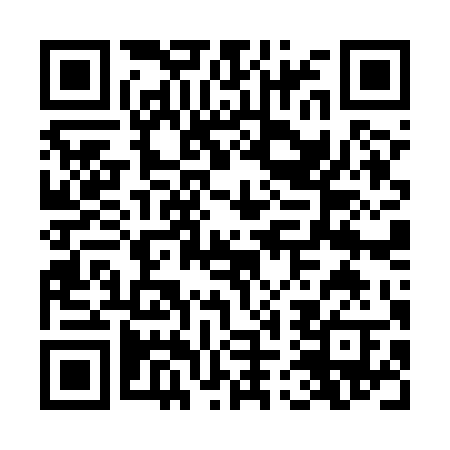 Prayer times for Abdul Nabi Brahui, PakistanWed 1 May 2024 - Fri 31 May 2024High Latitude Method: Angle Based RulePrayer Calculation Method: University of Islamic SciencesAsar Calculation Method: ShafiPrayer times provided by https://www.salahtimes.comDateDayFajrSunriseDhuhrAsrMaghribIsha1Wed4:245:4612:203:506:558:172Thu4:235:4612:203:506:558:183Fri4:225:4512:203:496:568:194Sat4:215:4412:203:496:568:195Sun4:205:4312:203:496:578:206Mon4:195:4312:203:496:578:217Tue4:185:4212:203:496:588:228Wed4:175:4112:203:486:588:229Thu4:175:4112:203:486:598:2310Fri4:165:4012:203:486:598:2411Sat4:155:4012:203:487:008:2512Sun4:145:3912:203:487:008:2513Mon4:135:3812:203:487:018:2614Tue4:135:3812:203:477:018:2715Wed4:125:3712:203:477:028:2816Thu4:115:3712:203:477:038:2817Fri4:115:3612:203:477:038:2918Sat4:105:3612:203:477:048:3019Sun4:095:3612:203:477:048:3120Mon4:095:3512:203:477:058:3121Tue4:085:3512:203:477:058:3222Wed4:075:3412:203:477:068:3323Thu4:075:3412:203:477:068:3324Fri4:065:3412:203:477:078:3425Sat4:065:3312:203:467:078:3526Sun4:055:3312:203:467:088:3527Mon4:055:3312:203:467:088:3628Tue4:055:3312:213:467:098:3729Wed4:045:3212:213:467:098:3730Thu4:045:3212:213:467:108:3831Fri4:035:3212:213:467:108:39